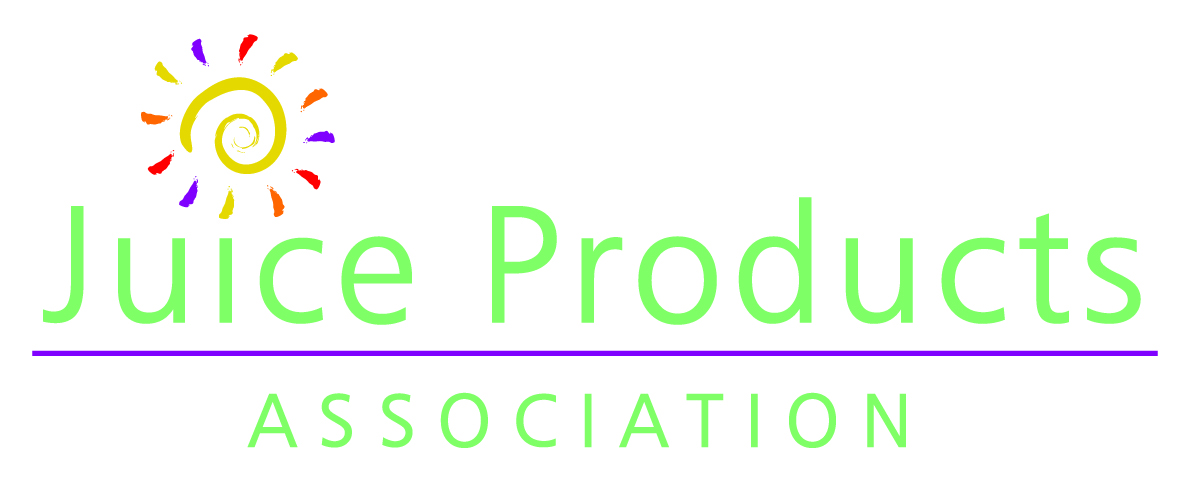   Board of DirectorsApril 4, 2017Avocet Room  Park Hyatt Aviara, Carlsbad, CA  1:30 – 3:30 pm PT JPA Mission:Connecting members to strengthen the juice products industry, providing a unified voice, serving as the expert resource, enhancing industry best practices, and promoting consumer benefits of juice products.JPA Vision:To be the leading resource and advocate for the juice products industry AGENDACall to order (T. Hurson, Chair)Review of Antitrust compliance policy (M. Hahn, Legal Counsel)Approve draft minutes of March 23, 2017 meeting* (T. Hurson)	Att. AMembership report (M. Brothers) 	Att. BTreasurer’s report (A. Taylor, Treasurer) Questions on financials presented at General Session	Att. C,DRevenue projection for 2017Audit Committee report (D. Gillespie, Audit Comm. Chair) Report on Kellen steps after JPA Board evaluation (C. Freysinger)				 JPA Technical Affairs Committee Strategic Plan next steps (P. Faison)LTI Committee progress report (J. Wolters)  JPA member response to facility & advocacy survey. Complete it here.Revision to JPA Trade Counsel agreement for proactive support to JPAFall Business Meeting 2018 and beyond* (T.Hurson)	Att. EOther businessNext meeting   Adjourn *indicates Board action itemAttachments for info only:Att. F JPA key metrics chart, March 2017Att. G  Website stats, Q1 2017 